Name _____________________________________Date ____________________Class_______________Basic Lines and Views ExerciseDirectionsThis exercise is designed to help you visualize the true shape of an object. Supply the missing views and lines.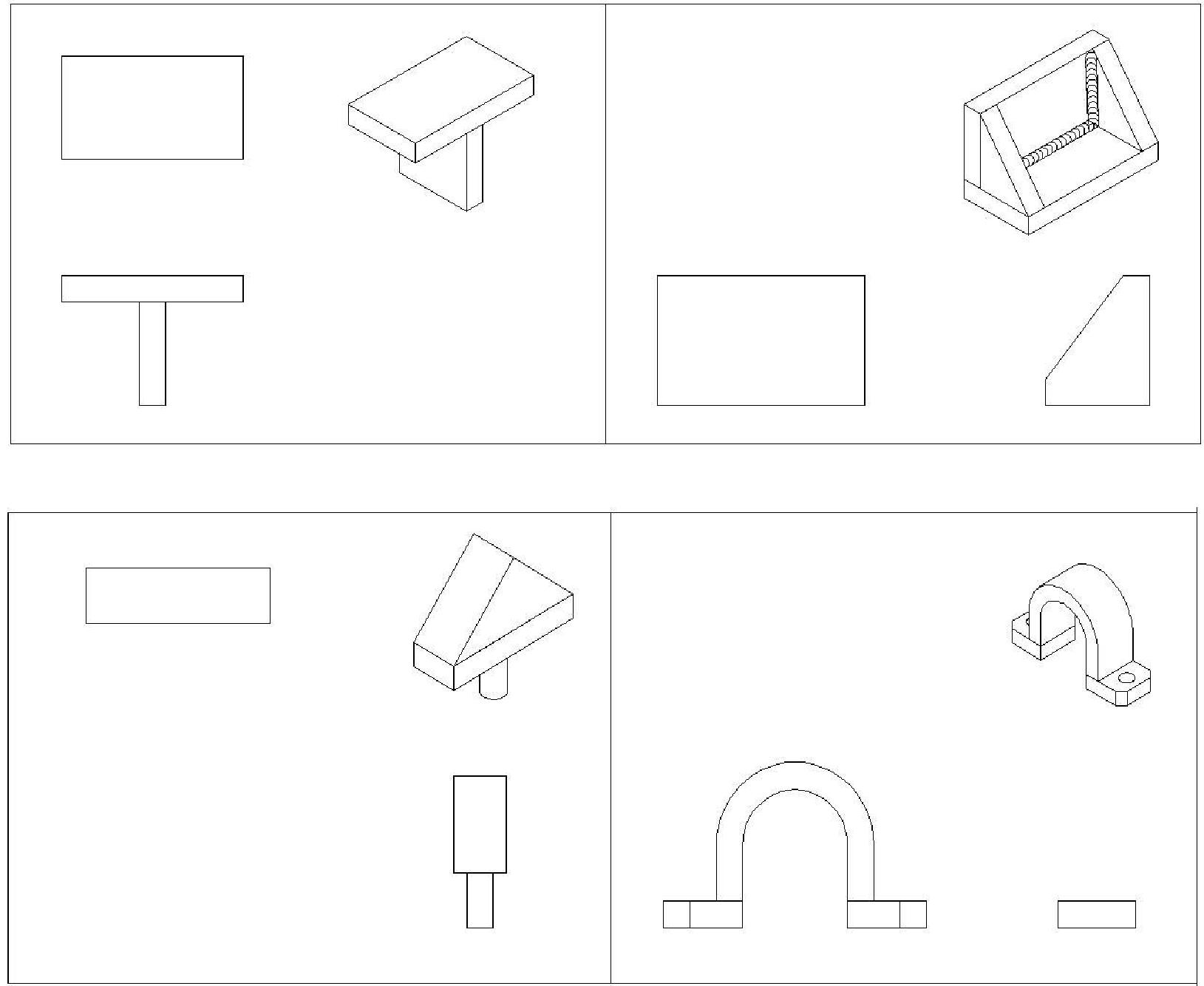 